Publicado en Palma de Mallorca el 22/10/2019 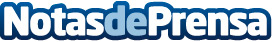 Sube el porcentaje de gente que consulta con un abogado laboralista en PalmaEn Castell Abogados suben las consultas sobre derecho laboral un 13,5 % en comparación con el 2018Datos de contacto:Carlos606443317Nota de prensa publicada en: https://www.notasdeprensa.es/sube-el-porcentaje-de-gente-que-consulta-con Categorias: Derecho Sociedad Baleares E-Commerce http://www.notasdeprensa.es